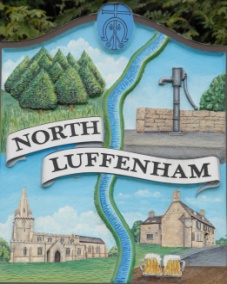 North Luffenham Parish Council	Minutes of the meeting of North Luffenham Parish Council held on Tuesday 9th May 2023 at 7.30pm at NL Community CentrePresent: Cllrs Smith (also C.Cllr), Cade and Burrows. Cllr Spiegl was also in attendance (Co–Opted).75/23 Election of ChairIt was unanimously agreed that Cllr Smith be elected as Chair for the council for 2023/2024. 76/23 Election of Vice-chairIt was unanimously agreed that Cllr Cade be elected as Vice-chair for the council for 2023/2024. 77/23 Co optionThe Clerk advised there were 3 applicants that had emailed to express their wish to be Co-opted to North Luffenham Parish Council. Two previous councillors – Tracey Barsby and Martin Marsh. One brand new face – Jo Spiegl. The council took each nominee in turn and each was voted unanimously to Co-opt. This leaves one remaining seats available for co-option. North Luffenham Parish Council are asking anyone interesting in filling the vacancy to email the clerk. 78/23 ApologiesApologies were received and accepted from Cllr Gorse and C.Cllr Waller. 79/23 Declaration of Interest Cllr Smith declared his interest in item 92/23, as his wife is the current appointee. Cllr Smith did not vote on this matter. 80/23 To review and confirm Committees and Working Groups for 2023/2024It was proposed, seconded and unanimously agreed that the CIL working Group should be formally added to the list of groups and the list should be updated to include the Community Centre Committee. It was proposed, seconded and unanimously agreed to postpone the allocation of members on each committee/working group until the June meeting whereby the attendance of all councillors is expected. 81/23 Public Forum
No members of the public were in attendance. 82/23 To approve and sign MinutesIt was unanimously agreed that the minutes of the meeting held on the 17th of April 2023 were correct and be approved and signed. 83/23 Ward Report The Rutland County Council elections have resulted in a hung council. With councillors being made up of 11 Liberal Democrat, 6 Conservative, 2 Labour, 1 Green and 7 Independent Councillors. 84/23 Chairman’s Report It was noted there are still issue with the link to our documents management system online and therefore until the issue is solved NLPC will upload the document individually to each post as well as using the link to cover all bases. 85/23 Correspondence Broken Bin in play area – inspected by RCC and recommended repairCouncillors advised the clerk a quote had been given by RCC last year for the repair of the bin post for £57.60. It was agreed to set a budget of £65 for the repair and for the clerk to email RCC to arrange for the works to be done. Green space maintenance – GreenBelt It was discussed that a Residents association may be the best way of solving this reoccurring problem with this particular piece of land, by asking GreenBelt for the adoption of the land by the association. The clerk will contact GreenBelt on behalf of the residents, in the meantime, to ask them for their maintenance responsibilities and schedule for the land. 86/23 Finance Report: To receive, consider and approve the Finance Report [Document]:To approve the following payments:Clerk’s Salary – £679.17 (£543.37 Net and 135.80 HMRC)Payroll – J Butlin - £30*Zen – £42Direct Debit start up for Green Waste Bin – £50.00Zurich Insurance renewal - £668.88Hallmaster renewal - £238.80Payments of the above expenditure were unanimously agreed. *Adjustment to the figure for J Butlin (having received the invoice after the agenda) was proposed, seconded and unanimously agreed. (£15 on agenda; amended to reflect the invoice of £30 at the meeting and agreed) 87/23 Planning - Cllr BurrowsNo planning applications have been approved/denied/applied for. 88/23 To receive and consider the report from the Community Centre Management Committee – Cllr CadeClerk to chase up invoice for the use of the CC from RCC for the election.Hallmaster renewal has been agreed to be paid. It is noted some groups are regularly using the community centre without booking via Hallmaster. All groups are reminded that they need to book – if in any doubt as to whether it has been booked or to make a booking, please contact the clerk. Green Bin has been renewed for 2023.89/23 To receive and consider the report from the CIL Group – Cllr BurrowsNext meeting is Tuesday the 16th. The works to the pump is completed. Discussions to be had surrounding the painting of the village pump. It has been suggested  that this site would be a good site for a local history board; which is also an ongoing project of the CIL Group.90/23 Speeding on Edith Weston RoadC.Cllr’s to chase up report from RCC.91/23 Update Policy – Standing Orders The Standing Orders were updated and unanimously agreed. These will be posted on the website with the minutes and will be stored in our documents management system. The Standing Orders will be due for review in May 2024.92/23 North Luffenham Village Trust – Parish Council appointee I was agreed unanimously to advertise for the role vacancy and appoint in the June meeting. Cllr Smith was given special dispensation to stay in the meeting as this item was discussed, however was not allowed to cast a vote in this matter due to his declared interest. 93/23 Elections - resultsThe elected County Councillors for the Normanton Ward are C.Cllr Gale Waller and C.Cllr Tim Smith (also Chair of NLPC). 94/23 Date of next meeting: Monday the 19th of June 2023. Jadene Bale, Parish Clerk